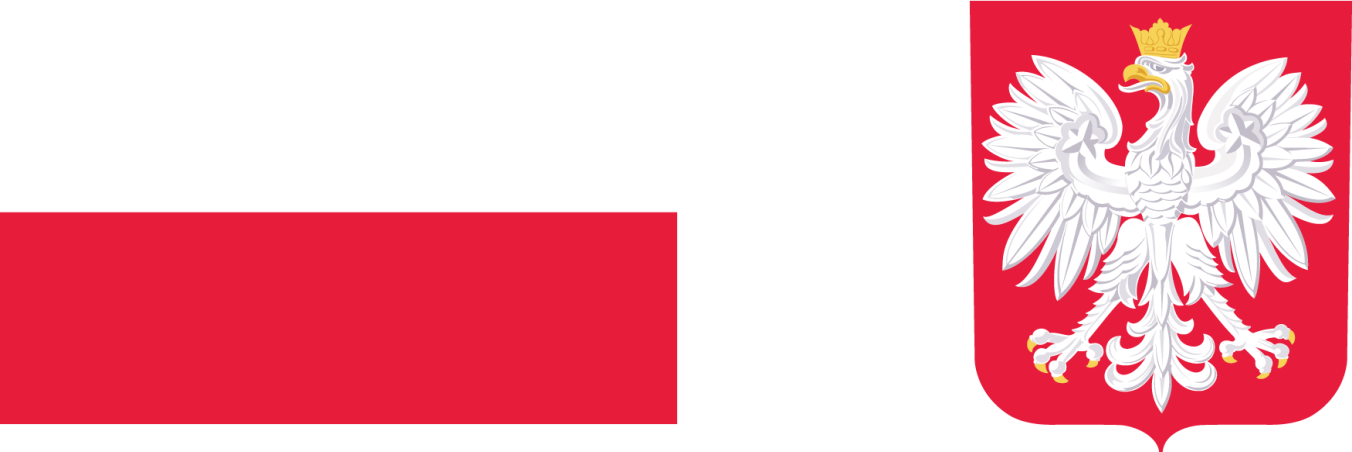 Budowa przejścia dla pieszych w obszarze oddziaływania w km od 0+00,00 do km 0+97,99 (w tym przejście dla pieszych w km 0+26,53) w miejscowości Ostrężnica, Gmina KrzeszowiceDofinansowano ze środków Rządowego Funduszu Rozwoju Dróg.Całkowita wartość zadania: 35 055,00 PLN, w tym dofinansowanie: 28 044,00 PLN. Celem zadania jest poprawa bezpieczeństwa ruchu pieszych w obszarze oddziaływania przejścia.Planowany efekt rzeczowy to jedno wybudowane przejście dla pieszych. Zadanie zaplanowano do realizacji w 2022 roku. 